ПОСТАНОВЛЕНИЕ                                                            JÖПот 10 декабря 2015 года № 218с. Чемал    	В соответствии с Законом Российской Федерации от 30 декабря 2004 года № 210-ФЗ «Об основах регулирования тарифов организаций коммунального комплекса», Законом Российской Федерации от 23 ноября 2009 года № 261-ФЗ «Об энергосбережении и о повышении энергетической эффективности и о внесении изменений в отдельные законодательные акты российской федерации», Законом Российской Федерации от 27 июля 2010 года № 190-ФЗ «О теплоснабжении», Законом Российской Федерации от 7 декабря 2011 года № 416-ФЗ «О водоснабжении и водоотведении»,  руководствуясь Уставом Чемальского сельского поселения, сельская администрация Чемальского сельского поселения п о с т а н о в л я е т:1. Утвердить муниципальную программу комплексного развития систем коммунальной инфраструктуры Чемальского сельского поселения на 2015 - 2025 годы, согласно Приложения №1.2. Контроль за реализацией программы оставляю за собой.3. Настоящее Постановление вступает в силу со дня его официального обнародования.                         Глава Чемальского сельского поселения	                                            В.И. РомасюкРЕСПУБЛИКА АЛТАЙСЕЛЬСКАЯ АДМИНИСТРАЦИЯЧЕМАЛЬСКОГО СЕЛЬСКОГО ПОСЕЛЕНИЯЧЕМАЛЬСКОГО РАЙОНА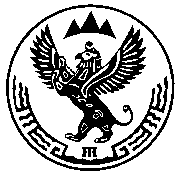 АЛТАЙ РЕСПУБЛИКАНЫНГЧАМАЛ АЙМАГЫНДАЧАМАЛДАГЫ JУРТ JЕЕЗЕНИНГ   JУРТ АДМИНИСТРАЦИЯЗЫОб утверждении муниципальной программы комплексного развития систем коммунальной инфраструктуры Чемальского сельского поселения на 2015-2019 годы и на период до 2025 года 